Year 8 Assessment in Computing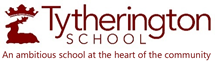 Topics During the Academic YearUnit 1 – Staying Safe 2Unit 2 – Micro:bitUnit 3 – Web DevelopmentUnit 4 – Computer InternalsUnit 5 – PythonUnit 6 – NetworkingFormative Assessment of ProgressStudents work is assessed as they complete each unit of work.Summative Assessment of ProgressIn addition to this, year 8 students will complete two written exam type papers. Assessment 1 (Autumn Term)This assessment will cover the following areas of the Year 8 curriculum:Unit 1- Staying Safe 2 (E-safety, Social Networking, Protecting Personal Data, Copyright, Health and Safety)Unit 2 – Micro:bit (Sequencing, Variables and lists, Iteration and Selection, Accelerator, Music, Networking)The assessment will test student’s knowledge and understanding of the concepts covered in the first term of Computing and will include a range of multiple choice and short answer questions. Assessment 2 (Summer Term)This assessment will cover the following areas of the Year 8 curriculum:Unit 3 – Web Development (HTML, CSS, Design, Development)Unit 4 – Computer Internals (Elements of a computer, CPU, Binary, Binary Addition, Storage devices, Convergence and new technologies)Unit 5 – Python (Strings and variables, numbers and arithmetic, selection, writing algorithms, while loops, searching)Unit 6 – Networking (Types of Network, Networking Devices, Data Transmission, Network Topologies)The assessment will test student’s knowledge and understanding of the concepts covered in the second and third terms of Computing and will include a mixture of multiple choice and short-answer questions along with more extended questions which will test student’s skills of analysis and evaluation.